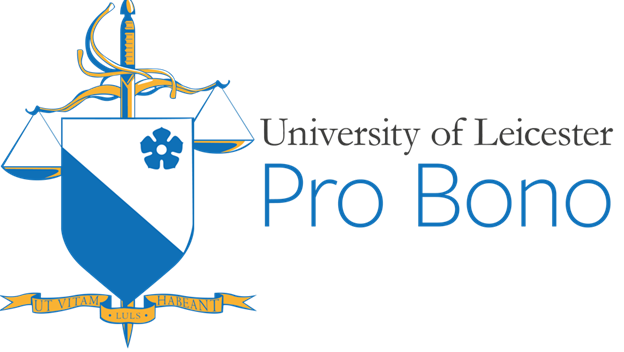 University of LeicesterLegal Advice ClinicPro Bono OfficeFielding Johnson BuildingUniversity of Leicester • University RoadLE1 7RHEmail: probono@le.ac.ukApplication for the position of Clinic Advisor					Date: 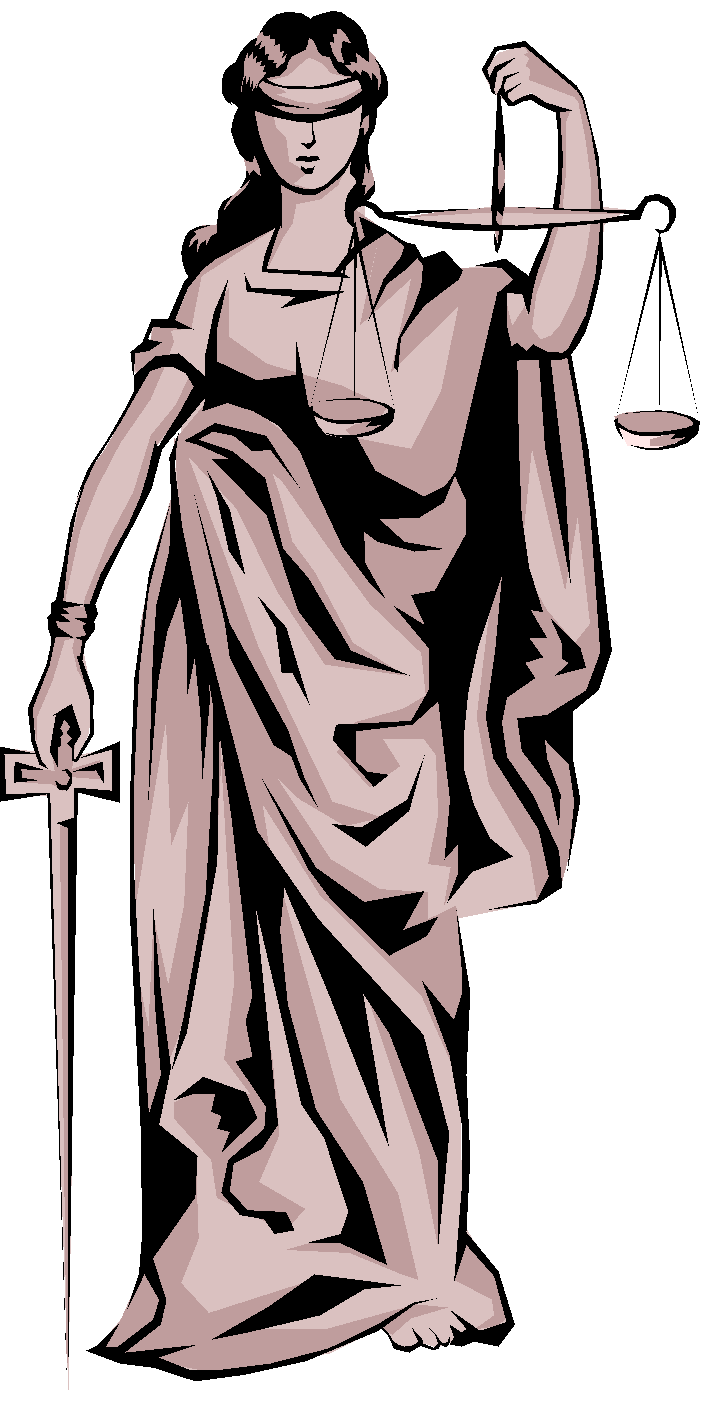 Please return your completed application by email with the subject ‘Clinic Advisor Application’ to hmr12@student.le.ac.uk no later than 2nd October 2020. This position is only open to second, third and final year students.In order for your application to be considered, all sections/questions must be completed on this form. Incomplete applications will not be accepted.  All email attachments must be in Microsoft Word (.doc/.docx) or PDF format.If you have any questions please email them to Hannah Richards, Director of the Legal Advice Clinic, at hmr12@student.le.ac.uk.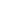 By submitting this application to the University of Leicester Pro Bono group, I declare that the information contained therein is true and to the best of my knowledge correct. I agree that the University of Leicester Pro Bono group, in accordance with the Data Protection Act 1988, may hold and process personal data contained in this form for the purposes of considering this application.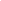 Surname: 				Forename:			Title:Date of Birth:				Year of Study: 			 Nationality:Pronoun(s): Telephone Number: University Email Address: 			Alternate Email Address: 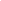 Please list the subjects you are currently taking / have taken, and the individual grades you have received.First Year: Second Year: Third Year:Other Qualifications:Previous University of Leicester Pro Bono experience (and relevant awards): 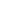 Why do you want to be an advisor for the Legal Advice Clinic?Max Word Limit: 250 What are your three greatest strengths? Explain how they would make you an effective advisor.Max Word Limit: 250Please detail any relevant employment, vacation schemes, volunteer work, extra-curricular activities and/or hobbies. What skills have you developed from these experiences that will help you to be an effective advisor?Max Word Limit: 250When have you worked as part of a successful team? Please use a recent example to describe your role and contribution.Max Word Limit: 150Do you have any regular commitments outside of your studies? How pressing are these commitments and how will they limit your ability to volunteer as an advisor?Max Word Limit: 200Please give an example of a time where you had to make a quick decision, thinking on your feet.  What did you do well? What would you change about your reaction if you faced a similar situation?Max Word Limit: 200What issues do you think an advisor would face in their role? How could you overcome these issues?Max Word Limit: 250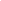 Ellie Lewis has an assured shorthold tenancy for Flat 4, 7 Jingle Street, Leicester. On September 2nd 2020, Ellie’s neighbours above in Flat 5 (freehold owned by the same landlord) had a leak in their bathroom which led to a flood in Ellie’s bedroom. When the flood occurred, Ellie was away for the week on a family holiday and arrived back home on September 6th to find the flooded bedroom. She immediately reported this incident to her landlord who replaced her mattress on September 7th and got a contractor to assess the damage three days later. Ellie has been forced to sleep on a mattress on the living room floor since the incident as nothing has been done to fix the flood damage.Ellie has made several attempts over the last three weeks to contact her landlord and arrange repairs. Her landlord asked her to notify him when the bedroom had been cleared so that the carpet could be taken out and the room dried out. Ellie has written several emails and has left her landlord a voicemail message confirming that this had been done but she has heard nothing back. Ellie feels that she should not be paying full rent while she is unable to sleep in her bedroom. She would also like to know whether she is entitled to any financial compensation. Discuss what you would ask Ms Lewis during her appointment and what advice you would give her. Max Word Limit: 300Based on your advice you would provide in the client interview with Ms Lewis, write a client care letter.This letter should summarise the client’s request for advice, give the legal position and outline the suggested next steps for the client.Max Word Limit: 250